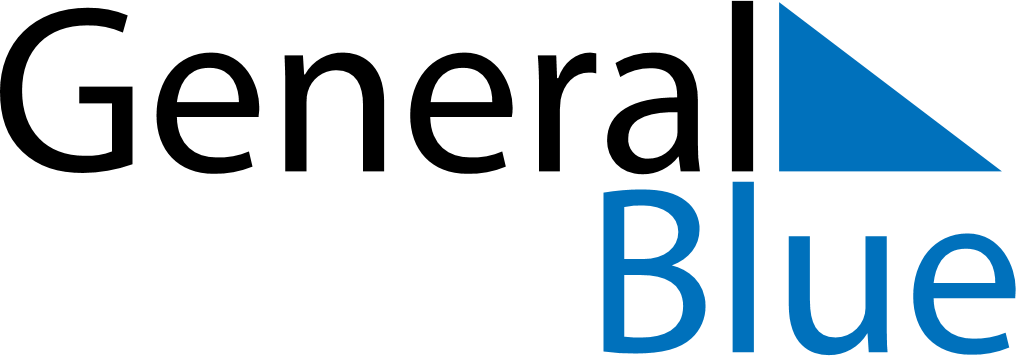 May 2024May 2024May 2024May 2024May 2024May 2024Rovaniemi, Lapland, FinlandRovaniemi, Lapland, FinlandRovaniemi, Lapland, FinlandRovaniemi, Lapland, FinlandRovaniemi, Lapland, FinlandRovaniemi, Lapland, FinlandSunday Monday Tuesday Wednesday Thursday Friday Saturday 1 2 3 4 Sunrise: 4:28 AM Sunset: 9:59 PM Daylight: 17 hours and 31 minutes. Sunrise: 4:24 AM Sunset: 10:03 PM Daylight: 17 hours and 39 minutes. Sunrise: 4:20 AM Sunset: 10:07 PM Daylight: 17 hours and 47 minutes. Sunrise: 4:16 AM Sunset: 10:11 PM Daylight: 17 hours and 55 minutes. 5 6 7 8 9 10 11 Sunrise: 4:12 AM Sunset: 10:15 PM Daylight: 18 hours and 3 minutes. Sunrise: 4:08 AM Sunset: 10:19 PM Daylight: 18 hours and 11 minutes. Sunrise: 4:03 AM Sunset: 10:23 PM Daylight: 18 hours and 19 minutes. Sunrise: 3:59 AM Sunset: 10:27 PM Daylight: 18 hours and 27 minutes. Sunrise: 3:55 AM Sunset: 10:31 PM Daylight: 18 hours and 36 minutes. Sunrise: 3:51 AM Sunset: 10:35 PM Daylight: 18 hours and 44 minutes. Sunrise: 3:47 AM Sunset: 10:39 PM Daylight: 18 hours and 52 minutes. 12 13 14 15 16 17 18 Sunrise: 3:42 AM Sunset: 10:44 PM Daylight: 19 hours and 1 minute. Sunrise: 3:38 AM Sunset: 10:48 PM Daylight: 19 hours and 9 minutes. Sunrise: 3:34 AM Sunset: 10:52 PM Daylight: 19 hours and 18 minutes. Sunrise: 3:30 AM Sunset: 10:56 PM Daylight: 19 hours and 26 minutes. Sunrise: 3:25 AM Sunset: 11:01 PM Daylight: 19 hours and 35 minutes. Sunrise: 3:21 AM Sunset: 11:05 PM Daylight: 19 hours and 44 minutes. Sunrise: 3:17 AM Sunset: 11:10 PM Daylight: 19 hours and 52 minutes. 19 20 21 22 23 24 25 Sunrise: 3:12 AM Sunset: 11:14 PM Daylight: 20 hours and 1 minute. Sunrise: 3:08 AM Sunset: 11:19 PM Daylight: 20 hours and 10 minutes. Sunrise: 3:03 AM Sunset: 11:23 PM Daylight: 20 hours and 19 minutes. Sunrise: 2:59 AM Sunset: 11:28 PM Daylight: 20 hours and 29 minutes. Sunrise: 2:54 AM Sunset: 11:33 PM Daylight: 20 hours and 38 minutes. Sunrise: 2:49 AM Sunset: 11:38 PM Daylight: 20 hours and 48 minutes. Sunrise: 2:45 AM Sunset: 11:42 PM Daylight: 20 hours and 57 minutes. 26 27 28 29 30 31 Sunrise: 2:40 AM Sunset: 11:47 PM Daylight: 21 hours and 7 minutes. Sunrise: 2:35 AM Sunset: 11:53 PM Daylight: 21 hours and 17 minutes. Sunrise: 2:30 AM Sunset: 11:58 PM Daylight: 21 hours and 27 minutes. Sunrise: 2:25 AM Sunset: 12:03 AM Daylight: 21 hours and 38 minutes. Sunrise: 2:19 AM Sunset: 12:09 AM Daylight: 21 hours and 49 minutes. Sunrise: 2:14 AM Sunset: 12:15 AM Daylight: 22 hours and 0 minutes. 